PA FFA Veterinary Science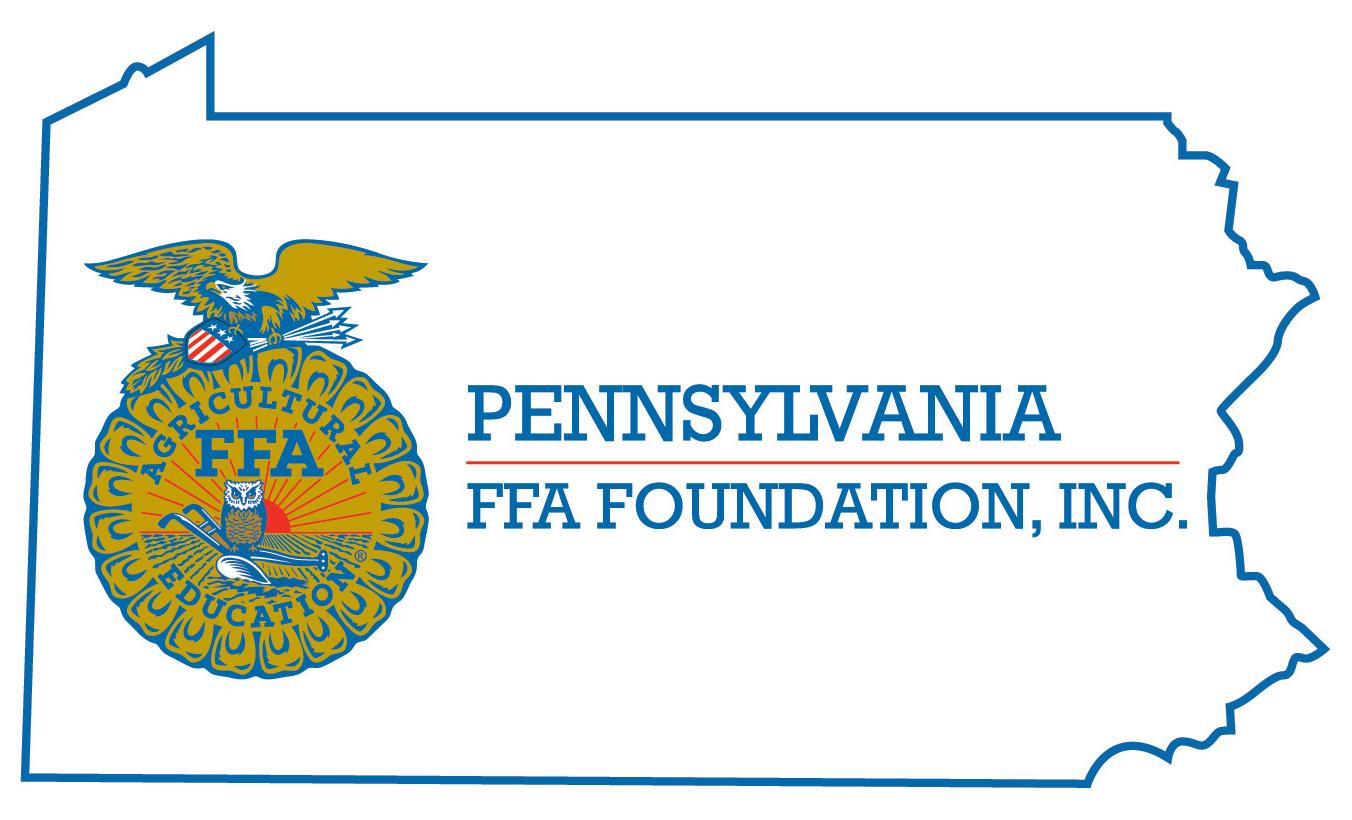 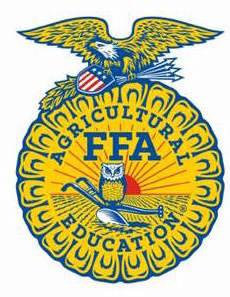 Career Development Event Chairperson InformationBasic CDE GuidelinesCDE RulesResourcesCDE ChairpersonMelanie BerndtsonEmailmberndtson@wellsborosd.orgBest Contact Number570-724-3547Contest Date/TimesTuesday 1:00 pm – 4:00 pm; Wednesday  8:00 am – 1:00 pmContest LocationTBAEvent ReviewID review – 3:00 pm TuesdayCDE Review LocationTBAEvent Type: Individual/Team# of Team Members: 4 membersIndividual Materials ListPencilClipboard if desiredBasic CalculatorMembers do NOT need to bring materials for the practicumsGroup Materials ListNoneAttireTuesday: Proper official dress (skirt optional)Wednesday: Scrubs – top and bottom, or polo and slacks.  Closed toe and heel, flat shoes (no clogs, sandals, or flip-flops), no jewelry including bracelets, earrings, rings, or exposed body piercings; wristwatches permitted.  *Students will lose 50 points off their final score for each day they are inappropriately dressed.CDE At-A-Glance (List of major components)Individual Activities: Written ExamBreed IDParasite IDEquipment IDMath ProblemsCurrent Events Question3 practicums - 1 clinical, 1    handling, and 1 wildcardTeam ActivityPre-State CDE ExpectationsTeams will review the team activity topic ahead of time, but will prepare the team presentation at the contest.It is expected that students will have reviewed the practicums before coming to the event.  Students will get a maximum of 5 minutes to complete the practicum.  No instruction will be given.  Pre-State CDE ExpectationsTeams will review the team activity topic ahead of time, but will prepare the team presentation at the contest.It is expected that students will have reviewed the practicums before coming to the event.  Students will get a maximum of 5 minutes to complete the practicum.  No instruction will be given.  CDE Changes from Previous Years?2017: Team activity is no longer prepared ahead of timePracticums will be announced by May 1stMultiple rooms of judges will be utilized for each judged component to improve the efficiency of the contest.CDE Changes from Previous Years?2017: Team activity is no longer prepared ahead of timePracticums will be announced by May 1stMultiple rooms of judges will be utilized for each judged component to improve the efficiency of the contest.CDE ComponentPointsComponent DescriptionWritten Exam/Individual100 points50 multiple choice questions/ 2 points per question – PA FFA question bank/previous national exams (30 minutes)Equipment ID/Individual50 points25 pieces of equipment/ 2 points per piece – National FFA ID list (20 minutes)Breed ID/Individual100 points50 breeds/ 2 points per breed – National FFA ID list (30 minutes)Parasite ID/Individual30 points15 parasites/ 2 points per parasite – National FFA ID list (20 minutes)Math Problems/Individual100 pointsFive scenarios will be given with multiple-choice answer.  Multiple types of math will be utilized including dosage, dilutions, costs, invoicing, and conversions.  (30 minutes)Handling and Restraint Practicum/Individual30 pointsGraded using rubric on National FFA CDE page; 30 points.  15 points for completing the practicum according to the rubric and 15 points for describing the process as the student is completing it.  (5 minutes)Clinical Procedures Practicum/Individual50 points2016: Surgical Prep; graded using rubric on National FFA CDE page; 50 points.  25 points for completing the practicum according to the rubric and 25 points for describing the process as the student is completing it.  (5 minutes)Third Practicum/Individual30 or 50 pointsGraded using rubric on National FFA CDE page; 30/50 points. (5 minutes)Current Events Question/Individual100 points One written scenario question will be given in which students have to respond to the question.  Scenario is graded with rubric on National FFA CDE page; 100 points (30 minutes)Team Activity/Team500 points Graded using rubric on National FFA CDE page; 500 points.  Students have 15 minutes to prepare a presentation and 10 minutes to present.  They will be judged both on their teamwork during preparation(200 pts), and the presentation(300 pts).  A general topic will be posted on the National FFA Website in November.  2017 Topic: Veterinary Feed Directive and Antimicrobial Use in Food Animals.  All team members must participate.Causes for Disqualification: Cheating; breaking the PAFFA code of conduct rules; student caught with an electronic device during the contestCauses for Disqualification: Cheating; breaking the PAFFA code of conduct rules; student caught with an electronic device during the contestCauses for Disqualification: Cheating; breaking the PAFFA code of conduct rules; student caught with an electronic device during the contestTie-breaker: Team tiebreakers in order:  1) Combined individual practicum total score 2) Combined individual written exam total examIndividual tiebreakers in order: 1) Combined practicum score 2) Written exam scoreTie-breaker: Team tiebreakers in order:  1) Combined individual practicum total score 2) Combined individual written exam total examIndividual tiebreakers in order: 1) Combined practicum score 2) Written exam scoreTie-breaker: Team tiebreakers in order:  1) Combined individual practicum total score 2) Combined individual written exam total examIndividual tiebreakers in order: 1) Combined practicum score 2) Written exam score2010 Vet Skills Question Bank Master - http://www.paffa.org/page.aspx?ID=409National FFA Veterinary Science CDE Handbook - https://www.ffa.org/SiteCollectionDocuments/cde_2017_2021_veterinary_science.pdfMath Practicum:*Old Cornell Veterinary Science Curriculum “Posology” Chapter (Found on NAAE Communities of Practice)*Medical Mathematics and Dosage Calculations for Veterinary Professionals - Bill Robert*Essential Calculations for Veterinary Nurses and Technicians - Terry Lake and Nicola Green